РАБОЧАЯ ПРОГРАММА УЧЕБНОГО ПРЕДМЕТА«АЛГЕБРА»ОСНОВНОГО ОБЩЕГО ОБРАЗОВАНИЯ (является частью раздела 2.2. ООП ООО)                                                                                                                                 Составитель: Грянников Г.А.,учитель математикиНовосибирск, 2020Пояснительная запискаРабочая программа по алгебре на уровень основного общего образования составлена на основе Федерального государственного образовательного стандарта основного общего образования, утвержденного приказом Министерства образования и науки РФ от 17.12.2010 г. N 1897 (в редакции от 31.12.2015) с учетом Примерной основной образовательной программы основного общего образования, одобренной решением федерального учебно-методического объединения по общему образованию (в редакции протокола № 1/20 от 04.02.2020).Преподавание ведется по УМК : Алгебра. Макарычев Ю.Н. (7-9).Предмет «Алгебра» изучается   3 часа в неделю в 7-9 классах, за весь период обучения:Планируемые результаты освоения учебного предметаЛичностные результатыМетапредметные результатыФормирование универсальных учебных действий (УУД)Регулятивные УУД:самостоятельно обнаруживать и формулировать учебную проблему, определять цель УД;выдвигать версии решения проблемы, осознавать (и интерпретировать в случае необходимости) конечный результат, выбирать средства достижения цели из предложенных, а также искать их самостоятельно;составлять (индивидуально или в группе) план решения проблемы (задачи, выполнения проекта);работая по плану, сверять свои действия с целью и при необходимости исправлять ошибки самостоятельно (в том числе и корректировать план решения задачи);в диалоге с учителем совершенствовать самостоятельно выбранные критерии оценки.Познавательные УУД:проводить наблюдение и эксперимент под руководством учителя;осуществлять расширенный поиск информации с использование ресурсов библиотек и Интернета;создавать и преобразовывать модели и схемы для решения задач;осуществлять выбор наиболее эффективных способов решения задач в зависимости от конкретных условий;анализировать, сравнивать, классифицировать и обобщать факты и явления;давать определения понятиям.Коммуникативные УУД:самостоятельно организовывать учебное взаимодействие в группе (определять общие цели, договариваться друг с другом и т.д.);в дискуссии уметь выдвинуть аргументы и контраргументы;учиться критично относиться к своему мнению, с достоинством признавать ошибочность своего мнения и корректировать его;понимая позицию другого, различать в его речи: мнение (точку зрения), доказательство (аргументы), факты (гипотезы, аксиомы, теории);уметь взглянуть на ситуацию с иной позиции и договариваться с людьми иных позиций.Предметные результаты освоения и содержание учебного предмета «Математика», распределенные по годам обученияПредметные результаты обучения алгебре, 7 классВ результате третьего года изучения учебного предмета «Математика (включая алгебру и геометрию)» на базовом уровне ученик научится: выполнять преобразования для вычисления значений числовых выражений, содержащих степени с натуральным показателем; использовать формулы сокращенного умножения; оперировать на базовом уровне понятиями: равенство, уравнение, корень уравнения; решать системы несложных линейных уравнений;  пользоваться диаграммами, графиками для описания реальных данных и решения простых задач; видеть в окружающем мире изменчивые величины, в частности результаты измерений; понимать значение случайной изменчивости в окружающем мире; пользоваться простейшими числовыми описательными параметрами; оперировать на базовом уровне понятиями: равенство фигур, равные фигуры, равенство треугольников, параллельность прямых, перпендикулярность прямых, углы между прямыми, перпендикуляр, наклонная, проекция; использовать геометрические отношения для решения простейших задач, возникающих в реальной жизни; оценивать размеры реальных объектов окружающего мира; применять формулы в простейших ситуациях в повседневной жизни; изображать плоские фигуры от руки и с помощью линейки и циркуля или компьютерных инструментов; изображать геометрические фигуры по текстовому или символьному описанию.Раздел «Арифметика».     Действительные числаВыпускник научится:-  использовать начальные представления о множестве действительных чисел;Выпускник получит возможность научиться::- развить представление о числе и числовых системах от натуральных до действительных чисел; о роли вычислений в человеческой практике;- развить и углубить знания о десятичной записи чисел (периодические и непериодические дроби).Измерения, приближения, оценкиВыпускник научится:- использовать в ходе решения задач элементарные представления, связанные с приближёнными значениями величин;Выпускник получит возможность научиться::- понять, что числовые данные, которые используются для характеристики объектов окружающего мира, являются преимущественно приближёнными, что по записи приближённых значений, содержащихся в информационных источниках, можно судить о погрешности приближения;-понять, что погрешность результата вычислений должна быть соизмерима с погрешностью исходных данных.Раздел «Алгебра».  Алгебраические выраженияВыпускник научится:- понимать смысл терминов: выражение, тождество, тождественное преобразование; выполнять стандартные процедуры, связанные с этими понятиями; решать задачи, содержащие буквенные данные; выполнять элементарную работу с формулами;- выполнять преобразования выражений, содержащих степени с целым показателем; - выполнять тождественные преобразования рациональных выражений на основе правил действий над многочленами и алгебраическими дробями;- выполнять разложения многочленов на множители;- применять преобразования выражений для решения различных задач из математики, смежных предметов, из реальной практики.Выпускник получит возможность научиться:- выполнять многошаговые преобразования рациональных выражений, применяя широкий набор способов и приёмов; применять тождественные преобразования для решения задач из различных разделов курса;УравненияВыпускник научится:- решать основные виды линейных уравнений с одной переменной, системы двух уравнений с двумя переменными;- проводить простейшие исследования уравнений и систем уравнений, (устанавливать, имеет ли уравнение или система уравнений решения, если имеет, то сколько);- понимать уравнение как важнейшую математическую модель для описания и изучения разнообразных реальных ситуаций, решать текстовые задачи алгебраическим методом.Выпускник получит возможность научиться:- использовать широкий спектр специальных приёмов решения уравнений и систем уравнений; уверенно применять аппарат уравнений для решения для решения разнообразных задач из математики, смежных предметов, реальной практики.Предметные результаты обучения алгебре, 8 классВ результате четвертого года изучения учебного предмета «Математика (включая алгебру и геометрию)» на базовом уровне ученик научится: оперировать на базовом уровне понятиями: арифметический квадратный корень, иррациональное число, множество действительных чисел, геометрическая интерпретация действительных чисел;  выполнять преобразования для вычисления значений числовых выражений, содержащих степени с целым показателем; оперировать на базовом уровне понятием стандартной записи числа; оперировать на базовом уровне понятиями: неравенство, решение неравенства; решать линейные неравенства и несложные неравенства, сводящиеся к линейным; решать квадратные уравнения по формуле; оперировать на базовом уровне понятиями: функция, обратная пропорциональность, гипербола, парабола; строить графики обратной пропорциональности и квадратичной функции в простых случаях; оперировать на базовом уровне понятиями: случайный опыт, случайное событие, вероятность; находить вероятности случайных событий в опытах с равновозможными элементарными событиями; представлять роль практически достоверных и маловероятных событий в окружающем мире и жизни; оперировать на базовом уровне понятиями: параллелограмм, ромб, трапеция; изображать изучаемые фигуры от руки и с помощью линейки и циркуля; решать практические задачи с применением простейших свойств фигур; применять для решения задач геометрические факты, если условия их применения заданы в явной форме; решать задачи на нахождение геометрических величин по образцам или алгоритмам; использовать свойства геометрических фигур для решения типовых задач, возникающих в ситуациях повседневной жизни, задач практического содержания; применять теорему Пифагора, базовые тригонометрические соотношения для вычисления длин, расстояний, площадей в простейших случаях; вычислять расстояния на местности в стандартных ситуациях, площади в простейших случаях; применять формулы в простейших ситуациях в повседневной жизни .Раздел «Арифметика». Действительные числаВыпускник научится:- использовать начальные представления о множестве действительных чисел;- владеть понятием квадратного корня, применять его в вычислениях;Выпускник получит возможность научиться:- развить представление о числе и числовых системах от натуральных до действительных чисел; о роли вычислений в человеческой практике;- развить и углубить знания о десятичной записи чисел (периодические и непериодические дроби).Измерения, приближения, оценкиВыпускник научится:- использовать в ходе решения задач элементарные представления, связанные с приближёнными значениями величин;- владеть понятием квадратного корня, применять его в вычислениях;Выпускник получит возможность научиться:- понять, что числовые данные, которые используются для характеристики объектов окружающего мира, являются преимущественно приближёнными, что по записи приближённых значений, содержащихся в информационных источниках, можно судить о погрешности приближения;-понять, что погрешность результата вычислений должна быть соизмерима с погрешностью исходных данных.Раздел «Алгебра». Алгебраические выраженияВыпускник научится:- понимать смысл терминов: выражение, тождество, тождественное преобразование; выполнять стандартные процедуры, связанные с этими понятиями; решать задачи, содержащие буквенные данные; выполнять элементарную работу с формулами;- выполнять преобразования выражений, содержащих степени с целым показателем и квадратные корни;- выполнять тождественные преобразования рациональных выражений на основе правил действий над многочленами и алгебраическими дробями;- выполнять разложения многочленов на множители;- применять преобразования выражений для решения различных задач из математики, смежных предметов, из реальной практики.Выпускник получит возможность научиться:- выполнять многошаговые преобразования рациональных выражений, применяя широкий набор способов и приёмов; применять тождественные преобразования для решения задач из различных разделов курса;УравненияВыпускник научится:- решать основные виды рациональных уравнений с одной переменной, системы двух уравнений с двумя переменными;- применять аналитический и графический языки для интерпретации понятий, связанных с понятием уравнения, для решения уравнений и систем уравнений;- проводить простейшие исследования уравнений и систем уравнений, в том числе с применением графических представлений (устанавливать, имеет ли уравнение или система уравнений решения, если имеет, то сколько);- понимать уравнение как важнейшую математическую модель для описания и изучения разнообразных реальных ситуаций, решать текстовые задачи алгебраическим методом.Выпускник получит возможность научиться:- использовать широкий спектр специальных приёмов решения уравнений и систем уравнений; уверенно применять аппарат уравнений для решения для решения разнообразных задач из математики, смежных предметов, реальной практики.Раздел «Функции». Числовые функцииВыпускник научится:- понимать и использовать функциональные понятия и язык (термины, символические обозначения);- строить графики элементарных функций; описывать свойства числовых функций на основе изучения поведения их графиков;- понимать функцию как важнейшую математическую модель для описания процессов и явлений окружающего мира, применять язык функций для описания и исследования зависимостей между физическими величинами.Выпускник получит возможность научиться:- проводить исследования, связанные с изучением свойств функций, в том числе с использованием компьютера; на основе графиков изученных функций строить более сложные графики (кусочно-заданные, с выколотыми точками и т. п.);- использовать функциональные представления и свойства функций для решения математических задач из различных разделов курса.Раздел «Вероятность и статистика». Описательная статистикаВыпускник научится:- использовать простейшие способы представления и анализа статистических данных. Выпускник получит возможность научиться:- приобрести первоначальный опыт организации сбора данных при проведении опроса общественного мнения, осуществлять их анализ, представлять результаты опроса в виде таблицы или диаграммы; - научиться приводить содержательные примеры использования для описания данных.Предметные результаты обучения алгебре, 9 классВ результате пятого года изучения учебного предмета «Математика (включая алгебру и геометрию)» на базовом уровне ученик научится: оперировать на базовом уровне понятиями: определение, аксиома, теорема, доказательство; распознавать логически некорректные высказывания; приводить примеры для подтверждения и контрпримеры для опровержения высказываний; строить высказывания, отрицания высказываний; выполнять несложные преобразования дробно-линейных выражений и выражений с квадратными корнями; оперировать на базовом уровне понятиями: функция, аргумент и значение функции, область определения, множество значений, нули функции, промежутки знакопостоянства, промежутки возрастания и убывания, наибольшее и наименьшее значения функции; оперировать на базовом уровне понятиями: последовательность, арифметическая прогрессия, геометрическая прогрессия; использовать графики реальных процессов и зависимостей для определения их свойств (наибольшие и наименьшие значения, промежутки возрастания и убывания, области положительных и отрицательных значений и т. п.); использовать свойства функций и их графиков при решении задач из других учебных предметов;  оперировать на базовом уровне понятиями: объединение и пересечение событий, противоположное событие; решать несложные задачи на поиск вероятностей; оценивать вероятности реальных событий в несложных ситуациях; иметь представление о случайных величинах и о роли закона больших чисел в природе и в жизни человека;  умение оперировать на базовом уровне понятиями: вектор, сумма векторов, произведение вектора на число, координаты на плоскости; использовать векторы для решения простейших задач на определение скорости относительного движения; описывать отдельные выдающиеся результаты, полученные в ходе развития математики как науки; знать примеры математических открытий и их авторов в связи с отечественной и всемирной историей; понимать роль математики в развитии России; -  умение выбирать подходящий изученный метод для решения изученных типов математических задач; приводить примеры математических закономерностей в окружающей действительности и произведениях искусства; используя изученные методы, проводить доказательство, выполнять опровержение. Раздел «Арифметика». Рациональные числаВыпускник научится:- сравнивать и упорядочивать рациональные числа;- выполнять вычисления с рациональными числами, сочетая устные и письменные приёмы вычислений, применять калькулятор;- решать арифметические задачи, связанные с пропорциональностью величин, отношениями, процентами; выполнять несложные практические расчёты;- применять понятия, связанные с делимостью натуральных чисел.Выпускник получит возможность научиться:- познакомиться с позиционными системами счисления с основаниями, отличными от 10;-углубить и развить представления о натуральных числах и свойствах делимости;-научиться использовать приёмы, рационализирующие вычисления, приобрести привычку контролировать вычисления, выбирая подходящий для ситуации способ.Действительные числаВыпускник научится:- использовать начальные представления о множестве действительных чисел;- владеть понятием квадратного корня, применять его в вычислениях;Выпускник получит возможность научиться:- развить представление о числе и числовых системах от натуральных до действительных чисел; о роли вычислений в человеческой практике;-углубить и развить знания о десятичной записи (периодические и непериодические дроби).Измерения, приближения, оценкиВыпускник научится:- использовать в ходе решения задач элементарные представления, связанные с приближёнными значениями величин;- владеть понятием квадратного корня, применять его в вычислениях;Выпускник получит возможность:- понять, что числовые данные, которые используются для характеристики объектов окружающего мира, являются преимущественно приближёнными, что по записи приближённых значений, содержащихся в информационных источниках, можно судить о погрешности приближения;-понять, что погрешность результата вычислений должна быть соизмерима с погрешностью исходных данных.Раздел «Алгебра». Алгебраические выраженияВыпускник научится:- понимать смысл терминов: выражение, тождество, тождественное преобразование; выполнять стандартные процедуры, связанные с этими понятиями; решать задачи, содержащие буквенные данные; выполнять элементарную работу с формулами;- выполнять преобразования выражений, содержащих степени с целым показателем и квадратные корни;- выполнять тождественные преобразования рациональных выражений на основе правил действий над многочленами и алгебраическими дробями;- выполнять разложения многочленов на множители;- применять преобразования выражений для решения различных задач из математики, смежных предметов, из реальной практики.Выпускник получит возможность научиться:- выполнять многошаговые преобразования рациональных выражений, применяя широкий набор способов и приёмов; применять тождественные преобразования для решения задач из различных разделов курса;УравненияВыпускник научится:- решать основные виды рациональных уравнений с одной переменной, системы двух уравнений с двумя переменными;- применять аналитический и графический языки для интерпретации понятий, связанных с понятием уравнения, для решения уравнений и систем уравнений;- проводить простейшие исследования уравнений и систем уравнений, в том числе с применением графических представлений (устанавливать, имеет ли уравнение или система уравнений решения, если имеет, то сколько);- понимать уравнение как важнейшую математическую модель для описания и изучения разнообразных реальных ситуаций, решать текстовые задачи алгебраическим методом.Выпускник получит возможность научиться:- использовать широкий спектр специальных приёмов решения уравнений и систем уравнений; уверенно применять аппарат уравнений и неравенств для решения для решения разнообразных задач из математики, смежных предметов, реальной практики.НеравенстваВыпускник научится:- решать линейные и квадратные неравенства с одной переменной; решать системы неравенств с одной переменной; решать системы неравенств;- применять неравенства для решения задач из различных разделов курса, а также из реальной практики.- применять свойства числовых неравенств в ходе решения задач.Выпускник получит возможность научиться:- использовать разнообразные приёмы доказательства неравенств;- применять аппарат уравнений и неравенств для решения широкого круга математических задач, задач из смежных предметов, из практики.Раздел «Функции». Числовые функцииВыпускник научится:- понимать и использовать функциональные понятия и язык (термины, символические обозначения);- строить графики элементарных функций; описывать свойства числовых функций на основе изучения поведения их графиков;- понимать функцию как важнейшую математическую модель для описания процессов и явлений окружающего мира, применять язык функций для описания и исследования зависимостей между физическими величинами.Выпускник получит возможность научиться:- проводить исследования, связанные с изучением свойств функций, в том числе с использованием компьютера; на основе графиков изученных функций строить более сложные графики (кусочно-заданные, с выколотыми точками и т. п.);- использовать функциональные представления и свойства функций для решения математических задач из различных разделов курса.Раздел «Числовые последовательности». Арифметические и геометрические прогрессииВыпускник научится:- понимать и использовать язык последовательностей (термины, символические обозначения); применять формулы, связанные с арифметической и геометрической прогрессиями, к решению задач, в том числе с контекстом из реальной жизни. Выпускник получит возможность научиться:- решать комбинированные задачи с применением формул n-го члена и суммы первых n членов арифметической и геометрической прогрессии, применяя при этом аппарат уравнений и неравенств;- понимать арифметическую и геометрическую прогрессии как функции натурального аргумента; связывать арифметическую прогрессию с линейным ростом, геометрическую – с экспоненциальным ростом.Раздел «Вероятность и статистика». Описательная статистикаВыпускник научится:- использовать простейшие способы представления и анализа статистических данных. Выпускник получит возможность научиться:- приобрести первоначальный опыт организации сбора данных при проведении опроса общественного мнения, осуществлять их анализ, представлять результаты опроса в виде таблицы или диаграммы; - научиться приводить содержательные примеры использования для описания данных.Случайные события и вероятностьВыпускник научится:- находить относительную частоту и вероятность случайного события. Выпускник получит возможность научиться:- приобрести опыт проведения случайных экспериментов, в том числе с помощью компьютерного моделирования, интерпретации их результатов.КомбинаторикаВыпускник научится:- решать комбинаторные задачи на нахождение числа объектов или комбинаций. Выпускник получит возможность научиться:- овладеть некоторыми специальными приёмами решения комбинаторных задач.Содержание учебного предмета7 класс. АлгебраРаздел 1. Выражения. Тождества. Уравнения.Тема 1.1. Выражения.Числовые выражения. Выражения с переменными. Сравнение значений выражений.Тема 1.2. Преобразование выражений.Свойства действий над числами. Тождества. Тождественные преобразования выражений.Тема 1.3. Уравнения с одной переменной.Уравнение и его корни. Линейное уравнение с одной переменной. Решение задач с помощью уравнений. Тема 1.4. Статистические характеристики.Среднее арифметическое, размах и мода. Медиана как статистическая характеристика.Раздел 2. Функции.Тема 2.1. Функции и их графики.Что такое функция. Вычисление значений функции по формуле. График функции.Тема 2.2. Линейная функция.Прямая пропорциональность и её график. Линейная функция и её график.Раздел 3. Степень с натуральным показателем. Тема 3.1 Степень и её свойства.Определение степени с натуральным показателем. Умножение и деление степеней. Возведение в степень произведения и степени.Тема 3.2. Одночлены. Одночлен и его стандартный вид. Умножение одночленов. Возведение одночлена в степень. Функции у=х 2 ; и у = х 3 ; и их графики.Раздел 4. Многочлены.Тема 4.1. Сумма и разность многочленов.Многочлен и его стандартный вид. Сложение и вычитание многочленов. Тема 4.2. Произведение одночлена и многочлена.Умножение одночлена на многочлен. Вынесение общего множителя за скобки.  Тема 4.3. Произведение многочленов. Умножение многочлена на многочлен. Разложение многочлена на множители. Разложение многочленов на множители способом группировки.Раздел 5. Формулы сокращённого умножения.Тема 5.1. Квадрат суммы и квадрат разности.Возведение в квадрат и в куб суммы и разности двух выражений. Разложение на множители с помощью формул квадрата суммы и квадрата разности.Тема 5.2. Разность квадратов. Сумма и разность кубов.Умножение разности двух выражений на их сумму.Разложение разности квадратов на множители. Разложение на множители суммы и разности кубов.Тема 5.3. Преобразование целых выражений.Преобразование целого выражения в многочлен.Применение различных способов для разложения на множители.Раздел 6. Системы линейных уравнений.Тема 6.1. Линейные уравнения с двумя переменными и их системы. Линейное уравнение с двумя переменными.  График линейного уравнения с двумя переменными.  Системы линейных уравнений с двумя переменными.Тема 6.2. Решение систем линейных уравнений. Графический метод решения системы двух линейных уравнений с двумя переменными. Решение систем линейных уравнений методом подстановки. Решение систем линейных уравнений методом сложения. Решение задач с помощью систем линейных уравнений. Повторение и систематизация учебного материала.8 класс. АлгебраРаздел 1. Рациональные дроби.Тема 1.1. Рациональные дроби и их свойства.Рациональные выражения. Основное свойство дроби. Сокращение дробей.Тема 1.2. Сумма и разность дробей.Сложение и вычитание дробей с одинаковыми знаменателями. Сложение и вычитание дробей с разными знаменателями.Тема 1.3. Произведение и частное дробей.Умножение дробей. Возведение дроби в степень. Деление дробей. Преобразование рациональных выражений. Функция   и ее график. Представление дроби в виде суммы дробей.Раздел 2. Квадратные корни.Тема 2.1. Действительные числа. Рациональные числа. Иррациональные числа.Тема 2.2. Арифметический квадратный корень.Квадратные корни. Арифметический квадратный. Уравнение . Нахождение приближенных значений квадратного корня. Функция  и её график.Тема 2.3. Свойства арифметического квадратного корня.Квадратный корень из произведения и дроби. Квадратный корень из степени.Тема 2.4.  Применение свойств арифметического квадратного корня. Вынесение множителя за знак корня. Вынесение множителя под знак корня. Преобразование выражения, содержащих квадратные корни. Преобразование двойных радикалов.Раздел 3. Квадратные уравнения.Тема 3.1. Квадратные уравнения и его корни.Неполные квадратные уравнения. Формула корней квадратного уравнения. Решения задач с помощью квадратных уравнений. Теорема Виета.Тема 3.2. Дробные рациональные уравнения.Решение дробных рациональных уравнений. Решение задач с помощью рациональных уравнений. Уравнения с параметром.Раздел 4. Неравенства.Тема 4.1. Числовые неравенства и их свойства.Числовые неравенства. Свойства числовых неравенств. Сложение и умножение числовых неравенств. Погрешность и точность приближения.Тема 4.2. Неравенства с одной переменной и их системы.Пересечение и объединение множеств. Числовые промежутки. Решение неравенств с одной переменной. Решение систем неравенств с одной переменной. Доказательство неравенств.Раздел 5. Степень с целым показателем. Элементы статистики.Тема 5.1. Степень с целым показателем и её свойства.Определение степени с целым отрицательным показателем. Свойство степени с целым показателем. Стандартный вид числа.Тема 5.2. Элементы статистики. Сбор и группировка статистических данных. Наглядное представление статистической информации 9 класс. АлгебраРаздел 1. Квадратичная функция.  Тема 1.1. Функции и их свойства. Функция. Область определения и область значений функции. Свойства функции. Тема 1.2. Квадратный трехчлен. Квадратный трехчлен и его корни. Разложение квадратного трехчлена на множители. Тема 1.3. Квадратичная функция и ее график.  Функция 𝑦=𝑎𝑥2, ее график и свойства. График функции 𝑦=𝑎𝑥2+𝑛 и 𝑦=𝑎(𝑥−𝑚)2. Построение графика квадратичной функции. Тема 1.4. Степенная функция. Корень n-й степени. Функция 𝑦=𝑥𝑛. Корень n-й степени. Дробно-линейная функция и ее график. Степень с рациональным показателем.  Раздел 2. Уравнения и неравенства с одной переменной. Тема 2.1. Уравнения с одной переменной.  Целое уравнение и его корни. Дробные рациональные уравнения.  Тема 2.2. Неравенства с одной переменной. Решение неравенств второй степени с одной переменной. Решение неравенств методом интервалов. Некоторые приёмы решения целых уравнений. Раздел 3. Уравнения и неравенства с двумя переменными. Тема 3.1. Уравнения с двумя переменными и их системы. Уравнение с двумя переменными и его график. Графический способ решения систем уравнений. Решение систем уравнений второй степени. Решение задач с помощью систем уравнений второй степени. Тема 3.2. Неравенства с двумя переменными и их системы. Неравенства с двумя переменными. Системы неравенств с двумя переменными. Некоторые приемы решения систем уравнений второй степени с двумя переменными. Раздел 4. Арифметическая и геометрическая прогрессии. Тема 4.1. Арифметическая прогрессия. Последовательности. Определение арифметической прогрессии. Формула n-го члена арифметической прогрессии. Формула суммы первых n членов арифметической прогрессии. Тема 4.2. Геометрическая прогрессия. Определение геометрической прогрессии. Формула n-го члена геометрической прогрессии. Формула суммы первых n членов геометрической прогрессии. Метод математической индукции.  Раздел 5. Элементы комбинаторики и теории вероятностей. Тема 5.1. Элементы комбинаторики. Примеры комбинаторных задач. Перестановки. Размещения. Сочетания.  Тема 5.2. Начальные сведения из теории вероятностей. Относительная частота случайного события. Вероятность равновозможных событий. Сложение и умножение вероятностей. 4. Тематическое планирование с указанием количества часов, отводимых на освоение каждой темы:7 класс. Алгебра8 класс Алгебра.9 класс. Алгебра.РАБОЧАЯ ПРОГРАММА УЧЕБНОГО ПРЕДМЕТА, КУРСА, ДИСЦИПЛИНЫ (МОДУЛЯ)7-9 классы ИЛИ основного общего образования	Разработчики:Новосибирск, 2020Пояснительная запискаПредмет (курс, модуль) изучается в 7-9 классах, на общеобразовательном уровне. Преподавание ведется по УМК Геометрия. Атанасян Л.С. (7-9).Предмет геометрия изучается 2 часов в неделю, за весь период обучения:Планируемые результаты освоения учебного предмета.Личностные результатыМетапредметные результатыФормирование универсальных учебных действий (УУД)Регулятивные УУД:самостоятельно обнаруживать и формулировать учебную проблему, определять цель УД;выдвигать версии решения проблемы, осознавать (и интерпретировать в случае необходимости) конечный результат, выбирать средства достижения цели из предложенных, а также искать их самостоятельно;составлять (индивидуально или в группе) план решения проблемы (задачи, выполнения проекта);работая по плану, сверять свои действия с целью и при необходимости исправлять ошибки самостоятельно (в том числе и корректировать план решения задачи);в диалоге с учителем совершенствовать самостоятельно выбранные критерии оценки.Познавательные УУД:проводить наблюдение и эксперимент под руководством учителя;осуществлять расширенный поиск информации с использование ресурсов библиотек и Интернета;создавать и преобразовывать модели и схемы для решения задач;осуществлять выбор наиболее эффективных способов решения задач в зависимости от конкретных условий;анализировать, сравнивать, классифицировать и обобщать факты и явления;давать определения понятиям.Коммуникативные УУД:самостоятельно организовывать учебное взаимодействие в группе (определять общие цели, договариваться друг с другом и т.д.);в дискуссии уметь выдвинуть аргументы и контраргументы;учиться критично относиться к своему мнению, с достоинством признавать ошибочность своего мнения и корректировать его;понимая позицию другого, различать в его речи: мнение (точку зрения), доказательство (аргументы), факты (гипотезы, аксиомы, теории);уметь взглянуть на ситуацию с иной позиции и договариваться с людьми иных позиций.Предметные результатыПредметные результаты изучения учебного предмета «Математика» (включая алгебру и начала математического анализа, геометрию) (углубленный уровень) отражают:1) сформированность представлений о математике как части мировой культуры и о месте математики в современной цивилизации, о способах описания на математическом языке явлений реального мира;2) сформированность представлений о математических понятиях как о важнейших математических моделях, позволяющих описывать и изучать разные процессы и явления; понимание возможности аксиоматического построения математических теорий;3) владение методами доказательств и алгоритмов решения; умение их применять, проводить доказательные рассуждения в ходе решения задач;4) владение стандартными приемами решения рациональных и иррациональных, показательных, степенных, тригонометрических уравнений и неравенств, их систем; использование готовых компьютерных программ, в том числе для поиска пути решения и иллюстрации решения уравнений и неравенств;5) сформированность представлений об основных понятиях, идеях и методах математического анализа;6) владение основными понятиями о плоских и пространственных геометрических фигурах, их основных свойствах; сформированность умения распознавать на чертежах, моделях и в реальном мире геометрические фигуры; применение изученных свойств геометрических фигур и формул для решения геометрических задач и задач с практическим содержанием;7) сформированность представлений о процессах и явлениях, имеющих вероятностный характер, о статистических закономерностях в реальном мире, об основных понятиях элементарной теории вероятностей; умений находить и оценивать вероятности наступления событий в простейших практических ситуациях и основные характеристики случайных величин;8) владение навыками использования готовых компьютерных программ при решении задач;9) сформированность представлений о необходимости доказательств при обосновании математических утверждений и роли аксиоматики в проведении дедуктивных рассуждений;10) сформированность понятийного аппарата по основным разделам курса математики; знаний основных теорем, формул и умения их применять; умения доказывать теоремы и находить нестандартные способы решения задач;11) сформированность умений моделировать реальные ситуации, исследовать построенные модели, интерпретировать полученный результат;12) сформированность представлений об основных понятиях математического анализа и их свойствах, владение умением характеризовать поведение функций, использование полученных знаний для описания и анализа реальных зависимостей;13) владение умениями составления вероятностных моделей по условию задачи и вычисления вероятности наступления событий, в том числе с применением формул комбинаторики и основных теорем теории вероятностей; исследования случайных величин по их распределению.Планируемые результаты обучения геометрии, 7 классРаздел «Геометрические фигуры»Выпускник научится:- пользоваться языком геометрии для описания предметов окружающего мира;- распознавать и изображать на чертежах и рисунках геометрические фигуры и их отношения;- решать задачи на вычисление длин линейных элементов фигур с необходимыми теоретическими обоснованиями, опирающимися на изученные свойства фигур и их элементов;- решать задачи на вычисление градусных мер углов от 0˚ до 180˚с необходимыми теоретическими обоснованиями, опирающимися на изученные свойства фигур и их элементов;- решать несложные задачи на построение с помощью циркуля и линейки;- решать простейшие планиметрические задачи;Выпускник получит возможность научиться:- овладеть методом решения задач на вычисления и доказательства: методом от противного, методом перебора вариантов и методом геометрических мест точек;- приобрести опыт применения алгебраического аппарата при решении геометрических задач;- овладеть традиционной схемой решения задач на построение с помощью циркуля и линейки: анализ, построение, доказательство и исследование; Раздел «Измерение геометрических величин»Выпускник научится:-использовать свойства измерения длин и углов при решении задач на нахождение длины отрезка, градусной меры угла;- вычислять длины линейных элементов фигур и их углы;- решать задачи на доказательства;- решать практические задачи, связанные с нахождением геометрических величин (используя справочники и технические средства).Планируемые результаты обучения геометрии 8 классРаздел «Геометрические фигуры»Выпускник научится:- пользоваться языком геометрии для описания предметов окружающего мира;- распознавать и изображать на чертежах и рисунках геометрические фигуры и их отношения;- решать задачи на вычисление длин линейных элементов фигур с необходимыми теоретическими обоснованиями, опирающимися на изученные свойства фигур и их элементов;- решать задачи на вычисление градусных мер углов от 0˚ до 180˚с необходимыми теоретическими обоснованиями, опирающимися на изученные свойства фигур и их элементов;- решать несложные задачи на построение с помощью циркуля и линейки;- решать простейшие планиметрические задачи;- решать несложные задачи на преобразование плоскости, применяя определение понятий симметрий;Выпускник получит возможность научиться:- овладеть методом решения задач на вычисления и доказательства: методом подобия, методом от противного, методом перебора вариантов и методом геометрических мест точек;- приобрести опыт применения алгебраического способа при решении геометрических задач;- овладеть традиционной схемой решения задач на построение с помощью циркуля и линейки: анализ, построение, доказательство и исследование; - научиться решать задачи на построение методом геометрических мест точек и методом подобия.Раздел «Измерение геометрических величин»Выпускник научится:-использовать свойства измерения длин, площадей и углов при решении задач на нахождение длины отрезка, градусной меры угла;- вычислять длины линейных элементов фигур и их углы, формулы площадей фигур;- вычислять площади фигур;- решать задачи на доказательства, формулы площадей фигур;- решать практические задачи, связанные с нахождением геометрических величин (используя   справочники и технические средства).Выпускник получит возможность научиться:- вычислять площади фигур, составленных из двух или более прямоугольников, параллелограммов, треугольников;- вычислять площади многоугольников, используя отношения равновеликости и равносоставленности;- приобрести опыт применения алгебраического аппарата при решении задач на вычисление площадей многоугольников.Планируемые результаты обучения геометрии, 9 классРаздел «Геометрические фигуры»Выпускник научится:- пользоваться языком геометрии для описания предметов окружающего мира;- распознавать и изображать на чертежах и рисунках геометрические фигуры и их отношения;- решать задачи на вычисление длин линейных элементов фигур с необходимыми теоретическими обоснованиями, опирающимися на изученные свойства фигур и их элементов;- решать задачи на вычисление градусных мер углов от 0˚ до 180˚с необходимыми теоретическими обоснованиями, опирающимися на изученные свойства фигур и их элементов;- оперировать начальными понятиями тригонометрии и выполнять элементарные операции над функциями углов;- решать несложные задачи на построение с помощью циркуля и линейки;- решать простейшие планиметрические задачи в пространстве;- решать несложные задачи на преобразование плоскости, применяя определение понятий симметрий, поворота, параллельного переноса;- использовать определения и свойства преобразований плоскости для решения задач.Выпускник получит возможность научиться:- овладеть методом решения задач на вычисления и доказательства: методом подобия, методом от противного, методом подобия, методом перебора вариантов и методом геометрических мест точек;- приобрести опыт применения алгебраического и тригонометрического аппарата и идей движения при решении геометрических задач;- овладеть традиционной схемой решения задач на построение с помощью циркуля и линейки: анализ, построение, доказательство и исследование; - научиться решать задачи на построение методом геометрических мест точек и методом подобия.Раздел «Измерение геометрических величин»Выпускник научится:-использовать свойства измерения длин, площадей и углов при решении задач на нахождение длины отрезка, длины окружности, длины дуги окружности, градусной меры угла;- вычислять длины линейных элементов фигур и их углы, используя формулы длины окружности и длины дуги окружности, формулы площадей фигур;- вычислять площади фигур;- вычислять длину окружности, длину дуги окружности;- решать задачи на доказательства, используя формулы длины окружности и длины дуги окружности, формулы площадей фигур;- решать практические задачи, связанные с нахождением геометрических величин (используя справочники и технические средства).Выпускник получит возможность научиться:- вычислять площади фигур, составленных из двух или более прямоугольников, параллелограммов, треугольников, кругов и секторов;- вычислять площади многоугольников, используя отношения равновеликости и равносоставленности;- приобрести опыт применения алгебраического и тригонометрического аппарата и идей движения при решении задач на вычисление площадей многоугольников.Раздел «Координаты»Выпускник научится:-объяснять и иллюстрировать понятие декартовой системы координат;- использовать координатный метод для исследования свойств прямых и отрезков;- использовать координатный метод для исследования свойств окружностей.Выпускник получит возможность научиться:- овладеть координатным методом решения задач на вычисления и доказательства.Раздел «Векторы»Выпускник научится:-оперировать с векторами, заданными геометрически;- оперировать с векторами, заданными координатами;- применять скалярное произведение векторов при решении задач.Выпускник получит возможность научиться:- овладеть векторным методом для решения задач на вычисления и доказательства.Содержание учебного предмета7 класс. Геометрия Раздел1.начальные геометрические сведения.Тема 1.1. Прямая и отрезок.Точки, прямые, отрезки. Провешивание прямой на местности.Тема 1.2. Луч и угол.Луч. Угол.Тема 1.3. Сравнение отрезков и углов.Равенство геометрических фигур. Сравнение отре5зков и углов.Тема 1.4. Измерение отрезков.Длина отрезка. Единицы измерения. Измерительные инструменты.Тема 1.5. Измерение углов.Градусная мера углов. Измерение углов на местности.Тема 1.6. Перпендикулярные прямые.Смежные и вертикальные углы. Перпендикулярные прямые. Построение прямых углов на местности.Раздел 2. ТреугольникиТема 2.1. Первый признак равенства треугольниковТреугольник. Первый признак равенства треугольниковТема 2.2. Медианы, биссектрисы и высоты треугольника.Перпендикуляр к прямой. Медианы, биссектрисы и высоты треугольника. Свойства равнобедренного треугольника.Тема 2.3. Второй и третий признаки равенства треугольников.Второй признак равенства треугольников. Третий признак равенства треугольников. Тема 2.4. Задачи на построение.Окружность. Построение циркулем и линейкой. Задачи на построение.Раздел 3. Параллельные прямые.Тема 3.1. Признаки параллельности двух прямых.Определение параллельных прямых. Признаки параллельности двух прямых. Практические способы построения параллельных прямых.Тема 3.2. Аксиомы параллельных прямых. Об аксиомах геометрии. Аксиома параллельных прямых. Теоремы об углах, образованных двумя параллельными прямыми и секущей. Углы с соответственно параллельными или перпендикулярными сторонами.Раздел 4. Соотношения между сторонами и углами треугольника.Тема 4.1. Сумма углов треугольника.Теорема о сумме углов треугольника. Остроугольный, прямоугольный и тупоугольный треугольники.Тема 4.2. Соотношения между сторонами и углами.  Теорема о соотношениях между сторонами и углами треугольника. Неравенство треугольника. Тема 4.3. Прямоугольные треугольники. Некоторые свойства прямоугольных треугольников. Признаки равенства прямоугольных треугольников. Уголковый отражатель.Тема 4.4. Построение треугольника по трем элементам.Расстояние от точки до прямой. Расстояние между параллельными прямыми.Построение треугольника по трем элементам.8 класс. ГеометрияРаздел 1. Четырехугольники.Тема 1.1. Многоугольники.Многоугольник. Выпуклый многоугольник. Четырехугольник.Тема 1.2. Параллелограмм и трапеция.Параллелограмм. Признаки параллелограмма.  Трапеция.Тема 1.3. Прямоугольник, ромб, квадрат.Прямоугольник. Ромб и квадрат. Осевая и центральная симметрия.Раздел 2. Площадь.Тема 2.1. Площадь многоугольника.Понятие площади многоугольника. Площадь квадрата. Площадь прямоугольника.Тема 2.2. Площадь параллелограмма, треугольника и трапеции.Площадь параллелограмма. Площадь треугольника. Площадь трапеции.Тема 2.3. Теорема Пифагора.Теорема Пифагора. Теорема, обратная теореме Пифагора. Формула Герона.Раздел 3. Подобные треугольники.Тема 3.1. Определение подобных треугольниковПропорциональные отрезки. Определение подобных треугольников. Отношение площадей подобных треугольников.Тема 3.2. Признаки подобия треугольников.Первый признак подобия треугольников. Второй признак подобия треугольников. Третий признак подобия треугольников.Тема 3.3. Применение подобия к доказательству теорем и решению задач.Средняя линия треугольника. Пропорциональные отрезки в прямоугольном треугольнике. Практические приложения подобия треугольников. О подобии произвольных фигур.Тема 3.4. Соотношение между сторонами и углами прямоугольного треугольника.Синус, косинус и тангенс острого угла прямоугольного треугольника. Значение синуса, косинуса и тангенса для углов 30◦, 45◦ и 60◦.Раздел 4. Окружность. Тема 4.1. Касательная к окружности.Взаимное расположение прямой и окружности. Касательная к окружности.Тема 4.2. Центральные и вписанные углы.Градусная мера дуги окружности. Теорема о вписанном угле.Тема 4.3. Четыре замечательные точки треугольника.Свойства биссектрисы угла. Свойства срединного перпендикуляра к отрезку. Теорема о пересечении высот треугольника.Тема 4.4. Вписанная и описанная окружности. Вписанная окружность. Описанная окружность. Раздел 5. Векторы. Тема 5.1. Понятие вектора. Понятие вектора. Равенство векторов. Откладывание вектора от данной точки.  Тема 5.2. Сложение и вычитание векторов. Сумма двух векторов. Законы сложения векторов. Правило параллелограмма. Сумма нескольких векторов. Вычитание векторов.  Тема 5.3. Умножение векторов на число. Применение векторов к решению задач.  Произведение вектора на число. Применение вектора к решению задач. Средняя линия трапеции.  9 класс. Геометрия. Раздел 1. Метод координат. Тема 1.1. Координаты вектора. Разложение вектора по двум неколлинеарным векторам. Координаты вектора. Тема 1.2. Простейшие задачи в координатах. Связь между координатами вектора и координатами его начала и конца. Простейшие задачи в координатах. Тема 1.3. Уравнение окружности и прямой. Уравнение линии на плоскости. Уравнение окружности. Уравнение прямой. Взаимное расположение двух окружностей. Раздел 2. Соотношения между сторонами и углами треугольника. Скалярное произведение векторов. Тема 2.1. Синус, косинус, тангенс, котангенс угла. Синус, косинус, тангенс, котангенс. Основное тригонометрическое тождество. Формулы приведения. Формулы для вычисления координат точки. Тема 2.2. Соотношения между сторонами и углами треугольника.  Теорема о площади треугольника. Теорема синусов. Теорема косинусов. Решение треугольников. Измерительные работы. Тема 2.3. Скалярное произведение векторов. Угол между векторами. Скалярное произведение векторов. Скалярное произведение в координатах. Свойства скалярного произведения векторов. Раздел 3. Длина окружности и площадь круга. Тема 3.1. Правильные многоугольники. Правильный многоугольник. Окружность, описанная около правильного многоугольника. Окружность, вписанная в правильный многоугольник. Формулы для вычисления площади правильного многоугольника, его стороны и радиуса вписанной окружности. Построение правильных многоугольников. Тема 3.2. Длина окружности и площадь круга. Длина окружности. Площадь круга. Площадь кругового сектора.  Раздел 4. Движения. Тема 4.1. Понятие движения.  Отображение плоскости на себя. Понятие движения. Наложения и движения.  Тема 4.2. Параллельный перенос и поворот. Параллельный перенос. Поворот.  Раздел 5. Начальные сведения из стереометрии.  Тема 5.1. Многогранники. Предмет стереометрии. Многогранники. Призма. Параллелепипед. Объем тела. Свойства прямоугольного параллелепипеда. Пирамида. Тема 5.2. Тела и поверхности вращения. Цилиндр. Конус. Сфера и шар. 4. Тематическое планирование с указанием количества часов, отводимых на освоение каждой темы:7 класс8 класс9клГод обучения2020-2021Количество часов в неделюКоличество учебных недельВсего за учебный год7 класс3351058 класс3361089 класс334102Всего за курс315Требования ФГОС СООк личностным результатам отражают:Личностные результаты освоения учебного предмета «Алгебра» отражают:1) российскую гражданскую идентичность, патриотизм, уважение к своему народу, чувства ответственности перед Родиной, гордости за свой край, свою Родину, прошлое и настоящее многонационального народа России, уважение государственных символов (герб, флаг, гимн);роль математики в развитии России, иметь представление о развитии математики от Нового времени до наших дней и вкладе российского народа в развитие дисциплины;2) гражданскую позицию как активного и ответственного члена российского общества, осознающего свои конституционные права и обязанности, уважающего закон и правопорядок, обладающего чувством собственного достоинства, осознанно принимающего традиционные национальные и общечеловеческие гуманистические и демократические ценности;представление о профессиональной деятельности учёных-математиков3) готовность к служению Отечеству, его защите;формируется при изучении других предметов4) сформированность мировоззрения, соответствующего современному уровню развития науки и общественной практики, основанного на диалоге культур, а также различных форм общественного сознания, осознание своего места в поликультурном мире;умение ясно формулировать и аргументированно излагать свои мысли;5) сформированность основ саморазвития и самовоспитания в соответствии с общечеловеческими ценностями и идеалами гражданского общества; готовность и способность к самостоятельной, творческой и ответственной деятельности;критичность мышления, умение распознавать логически некорректные высказывания, отличать гипотезу от факта;креативность мышления, инициатива, находчивость6) толерантное сознание и поведение в поликультурном мире, готовность и способность вести диалог с другими людьми, достигать в нем взаимопонимания, находить общие цели и сотрудничать для их достижения, способность противостоять идеологии экстремизма, национализма, ксенофобии, дискриминации по социальным, религиозным, расовым, национальным признакам и другим негативным социальным явлениям;активность при решении математических задач, владение навыками командной работы7) навыки сотрудничества со сверстниками, детьми младшего возраста, взрослыми в образовательной, общественно полезной, учебно-исследовательской, проектной и других видах деятельности;владение навыками сотрудничества при работе в коллективе8) нравственное сознание и поведение на основе усвоения общечеловеческих ценностей;корректность в общении9) готовность и способность к образованию, в том числе самообразованию, на протяжении всей жизни; сознательное отношение к непрерывному образованию как условию успешной профессиональной и общественной деятельности;способность к поиску различных электронных платформ для самообразования и углубления знаний по отдельным темам учебного предмета10) эстетическое отношение к миру, включая эстетику быта, научного и технического творчества, спорта, общественных отношений;способность к эстетическому восприятию математических объектов, задач, решений, рассуждений11) принятие и реализацию ценностей здорового и безопасного образа жизни, потребности в физическом самосовершенствовании, занятиях спортивно-оздоровительной деятельностью, неприятие вредных привычек: курения, употребления алкоголя, наркотиков;формируется при изучении других предметов12) бережное, ответственное и компетентное отношение к физическому и психологическому здоровью, как собственному, так и других людей, умение оказывать первую помощь;формируется при изучении других предметов13) осознанный выбор будущей профессии и возможностей реализации собственных жизненных планов; отношение к профессиональной деятельности как возможности участия в решении личных, общественных, государственных, общенациональных проблем;способность к самоопределению и необходимости математики в своей будущей профессии14) сформированность экологического мышления, понимания влияния социально-экономических процессов на состояние природной и социальной среды; приобретение опыта эколого-направленной деятельности;формируется при изучении других предметов15) ответственное отношение к созданию семьи на основе осознанного принятия ценностей семейной жизни.формируется при изучении других предметовТребования ФГОС СОО к метапредметным результатам отражают:Метапредметные результаты освоения учебного предмета «Алгебры» отражают:1) умение самостоятельно определять цели деятельности и составлять планы деятельности; самостоятельно осуществлять, контролировать и корректировать деятельность; использовать все возможные ресурсы для достижения поставленных целей и реализации планов деятельности; выбирать успешные стратегии в различных ситуациях;умение видеть различные стратегии решения задач, планировать и осуществлять деятельность, направленную на их решение2) умение продуктивно общаться и взаимодействовать в процессе совместной деятельности, учитывать позиции других участников деятельности, эффективно разрешать конфликты;способность командной работы при решении математических задач;3) владение навыками познавательной, учебно-исследовательской и проектной деятельности, навыками разрешения проблем; способность и готовность к самостоятельному поиску методов решения практических задач, применению различных методов познания;достаточно развитые представления об идеях и методах математики как универсальном языке науки и техники, средстве моделирования явлений и процессов;4) готовность и способность к самостоятельной информационно-познавательной деятельности, владение навыками получения необходимой информации из словарей разных типов, умение ориентироваться в различных источниках информации, критически оценивать и интерпретировать информацию, получаемую из различных источников;умение использовать различные источники информации для решения учебных проблем5) умение использовать средства информационных и коммуникационных технологий (далее - ИКТ) в решении когнитивных, коммуникативных и организационных задач с соблюдением требований эргономики, техники безопасности, гигиены, ресурсосбережения, правовых и этических норм, норм информационной безопасности;умение использовать средства информационных и коммуникационных технологий для решения учебных проблем;пользоваться прикладными программами и программами символьных вычислений для исследования математических объектов;применять простейшие программные средства и электронно-коммуникационные системы при решении математических задач;6) умение определять назначение и функции различных социальных институтов;умение определять роли института образования в жизненной стратегии7) умение самостоятельно оценивать и принимать решения, определяющие стратегию поведения, с учетом гражданских и нравственных ценностей;умение принимать решение в условиях неполной и избыточной информации8) владение языковыми средствами - умение ясно, логично и точно излагать свою точку зрения, использовать адекватные языковые средства;умение применять индуктивные и дедуктивные способы рассуждений9) владение навыками познавательной рефлексии как осознания совершаемых действий и мыслительных процессов, их результатов и оснований, границ своего знания и незнания, новых познавательных задач и средств их достижения.умение видеть приложения полученных математических знаний в других дисциплинах, в окружающей жизни№ п.п.ТемаКоличество часовРаздел 1. Выражения. Тождества. Уравнения.Раздел 1. Выражения. Тождества. Уравнения.22 часа 1.1. Выражения.5 1.2. Преобразование выражений.4Контрольная работа №111.3. Уравнения с одной переменной.71.4. Статистические характеристики.4Контрольная работа №21Раздел 2. Функции.Раздел 2. Функции.11 часов2.1.Функции и их графики.52.2.Линейная функция.5Контрольная работа № 31Раздел 3. Степень с натуральным показателем. Раздел 3. Степень с натуральным показателем. 11 часов3.1.Степень и её свойства.53.2.Одночлены. 5Контрольная работа № 41Раздел 4. Многочлены.Раздел 4. Многочлены.17 часов4.1.Сумма и разность многочленов.34.2.Произведение одночлена и многочлена.6Контрольная работа № 514.3.Произведение многочленов. 6Контрольная работа №61Раздел 5. Формулы сокращённого умножения.Раздел 5. Формулы сокращённого умножения.19 часов5.1.Квадрат суммы и квадрат разности.55.2.Разность квадратов. Сумма и разность кубов.6Контрольная работа №715.3.Преобразование целых выражений.6Контрольная работа №81Раздел 6. Системы линейных уравнений.Раздел 6. Системы линейных уравнений.16 часов6.1.Линейные уравнения с двумя переменными и их системы.56.2.Решение систем линейных уравнений.10Контрольная работа №91Повторение6Итоговая контрольная работа2Повторение и систематизация материала за курс 7 класса1ИТОГО:105 часов№ п.п.ТемаКоличество часовРаздел 1. Рациональные дроби.23 часа1.1.Рациональные дроби и их свойства.51.2.Сумма и разность дробей.6Контрольная работа №111.3.Произведение и частное дробей.10Контрольная работа № 21Раздел 2. Квадратные корни.19 часов2.1.Действительные числа.22.2.Арифметический квадратный корень.52.3. Свойства арифметического квадратного корня.3Контрольная работа №312.4.Применение свойств арифметического квадратного корня.7Контрольная работа № 41Раздел 3. Квадратные уравнения.21 час3.1.Квадратные уравнения и его корни.10Контрольная работа № 513.2.Дробные рациональные уравнения.9Контрольная работа №61Раздел 4. Неравенства.20 часов4.1.Числовые неравенства и их свойства.8Контрольная работа №714.2.Неравенства с одной переменной и их системы.10Контрольная работа №81Раздел 5. Степень с целым показателем. Элементы статистики.12 часов5.1.Степень с целым показателем и её свойства.6Контрольная работа № 115.2.Элементы статистики.4Повторение10Итоговая контрольная работа 2Повторение и систематизация материала за курс 8 класса1ИТОГО:108 часов№ п.п.ТемаКоличество часовРаздел 1. Квадратичная функция. Раздел 1. Квадратичная функция. 22 часа 1.1.Функции и их свойства.5 1.2.Квадратный трехчлен.4Контрольная работа №11 1.3.Квадратичная функция и ее график. Степенная функция. Корень n-й степени.83Контрольная работа №21Раздел 2. Уравнения и неравенства с одной переменной.Раздел 2. Уравнения и неравенства с одной переменной.14 часов 2.1.Уравнения с одной переменной. 8 2.2.Неравенства с одной переменной.5Контрольная работа №31Раздел 3. Уравнения и неравенства с двумя переменными.Раздел 3. Уравнения и неравенства с двумя переменными.17 часов 3.1.Уравнения с двумя переменными и их системы.10 3.2.Неравенства с двумя переменными и их системы.6Контрольная работа №41Раздел 4. Арифметическая и геометрическая прогрессии.Раздел 4. Арифметическая и геометрическая прогрессии.15 часов 4.1.Арифметическая прогрессия.7Контрольная работа №51 4.2.Геометрическая прогрессия.6Контрольная работа №61Раздел 5. Элементы комбинаторики и теории вероятностей.Раздел 5. Элементы комбинаторики и теории вероятностей.13 часов 5.1.Элементы комбинаторики.95.2.Начальные сведения из теории вероятностей.3Контрольная работа №71Повторение21ИТОГО:102 часа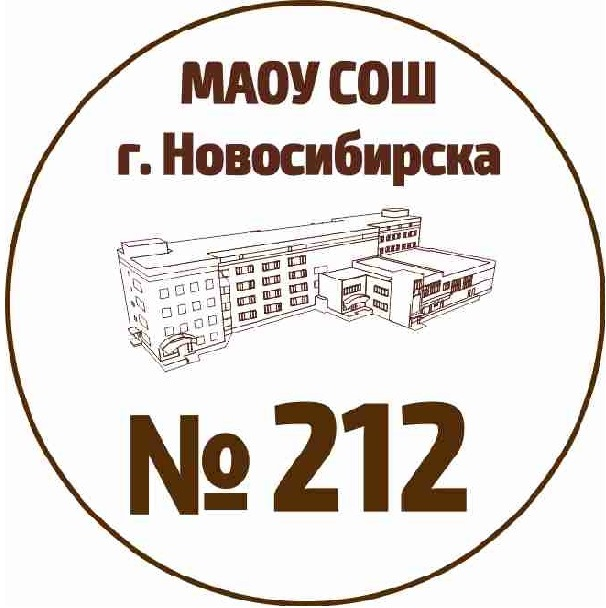 муниципальное автономное общеобразовательное учреждение города Новосибирска"Средняя общеобразовательная школа № 212"(МАОУ СОШ № 212)ИНН 5404040047, ОКПО 03753415630032, город Новосибирск, микрорайон Горский, 71; тел./факс (383) 240-85-29, http://школа212.рф, e-mail: sch_212_nsk@nios.ruРАССМОТРЕНО на заседании МО __________________(протокол от «___» августа 20___ г. №___).Руководитель МО _______________СОГЛАСОВАНО:Заместитель директора по УВР_________________________________________________________________________	Год обучения2018-2019Количество часов в неделюКоличество учебных недельВсего за учебный год7 класс235708 класс236729 класс23366Всего за курс208Требования ФГОС ОООк личностным результатам отражают:Личностные результаты освоения учебного предмета «Геометрия» отражают:1) российскую гражданскую идентичность, патриотизм, уважение к своему народу, чувства ответственности перед Родиной, гордости за свой край, свою Родину, прошлое и настоящее многонационального народа России, уважение государственных символов (герб, флаг, гимн);роль математики в развитии России, иметь представление о развитии математики от Нового времени до наших дней и вкладе российского народа в развитие дисциплины;2) гражданскую позицию как активного и ответственного члена российского общества, осознающего свои конституционные права и обязанности, уважающего закон и правопорядок, обладающего чувством собственного достоинства, осознанно принимающего традиционные национальные и общечеловеческие гуманистические и демократические ценности;представление о профессиональной деятельности учёных-математиков3) готовность к служению Отечеству, его защите;формируется при изучении других предметов4) сформированность мировоззрения, соответствующего современному уровню развития науки и общественной практики, основанного на диалоге культур, а также различных форм общественного сознания, осознание своего места в поликультурном мире;умение ясно формулировать и аргументированно излагать свои мысли;5) сформированность основ саморазвития и самовоспитания в соответствии с общечеловеческими ценностями и идеалами гражданского общества; готовность и способность к самостоятельной, творческой и ответственной деятельности;критичность мышления, умение распознавать логически некорректные высказывания, отличать гипотезу от факта;креативность мышления, инициатива, находчивость6) толерантное сознание и поведение в поликультурном мире, готовность и способность вести диалог с другими людьми, достигать в нем взаимопонимания, находить общие цели и сотрудничать для их достижения, способность противостоять идеологии экстремизма, национализма, ксенофобии, дискриминации по социальным, религиозным, расовым, национальным признакам и другим негативным социальным явлениям;активность при решении математических задач, владение навыками командной работы7) навыки сотрудничества со сверстниками, детьми младшего возраста, взрослыми в образовательной, общественно полезной, учебно-исследовательской, проектной и других видах деятельности;владение навыками сотрудничества при работе в коллективе8) нравственное сознание и поведение на основе усвоения общечеловеческих ценностей;корректность в общении9) готовность и способность к образованию, в том числе самообразованию, на протяжении всей жизни; сознательное отношение к непрерывному образованию как условию успешной профессиональной и общественной деятельности;способность к поиску различных электронных платформ для самообразования и углубления знаний по отдельным темам учебного предмета10) эстетическое отношение к миру, включая эстетику быта, научного и технического творчества, спорта, общественных отношений;способность к эстетическому восприятию математических объектов, задач, решений, рассуждений11) принятие и реализацию ценностей здорового и безопасного образа жизни, потребности в физическом самосовершенствовании, занятиях спортивно-оздоровительной деятельностью, неприятие вредных привычек: курения, употребления алкоголя, наркотиков;формируется при изучении других предметов12) бережное, ответственное и компетентное отношение к физическому и психологическому здоровью, как собственному, так и других людей, умение оказывать первую помощь;формируется при изучении других предметов13) осознанный выбор будущей профессии и возможностей реализации собственных жизненных планов; отношение к профессиональной деятельности как возможности участия в решении личных, общественных, государственных, общенациональных проблем;способность к самоопределению и необходимости математики в своей будущей профессии14) сформированность экологического мышления, понимания влияния социально-экономических процессов на состояние природной и социальной среды; приобретение опыта эколого-направленной деятельности;формируется при изучении других предметов15) ответственное отношение к созданию семьи на основе осознанного принятия ценностей семейной жизни.формируется при изучении других предметовТребования ФГОС ООО к метапредметным результатам отражают:Метапредметные результаты освоения учебного предмета «Геометрия» отражают:1) умение самостоятельно определять цели деятельности и составлять планы деятельности; самостоятельно осуществлять, контролировать и корректировать деятельность; использовать все возможные ресурсы для достижения поставленных целей и реализации планов деятельности; выбирать успешные стратегии в различных ситуациях;умение видеть различные стратегии решения задач, планировать и осуществлять деятельность, направленную на их решение2) умение продуктивно общаться и взаимодействовать в процессе совместной деятельности, учитывать позиции других участников деятельности, эффективно разрешать конфликты;способность командной работы при решении математических задач;3) владение навыками познавательной, учебно-исследовательской и проектной деятельности, навыками разрешения проблем; способность и готовность к самостоятельному поиску методов решения практических задач, применению различных методов познания;достаточно развитые представления об идеях и методах математики как универсальном языке науки и техники, средстве моделирования явлений и процессов;4) готовность и способность к самостоятельной информационно-познавательной деятельности, владение навыками получения необходимой информации из словарей разных типов, умение ориентироваться в различных источниках информации, критически оценивать и интерпретировать информацию, получаемую из различных источников;умение использовать различные источники информации для решения учебных проблем5) умение использовать средства информационных и коммуникационных технологий (далее - ИКТ) в решении когнитивных, коммуникативных и организационных задач с соблюдением требований эргономики, техники безопасности, гигиены, ресурсосбережения, правовых и этических норм, норм информационной безопасности;умение использовать средства информационных и коммуникационных технологий для решения учебных проблем;пользоваться прикладными программами и программами символьных вычислений для исследования математических объектов;применять простейшие программные средства и электронно-коммуникационные системы при решении математических задач;6) умение определять назначение и функции различных социальных институтов;умение определять роли института образования в жизненной стратегии7) умение самостоятельно оценивать и принимать решения, определяющие стратегию поведения, с учетом гражданских и нравственных ценностей;умение принимать решение в условиях неполной и избыточной информации8) владение языковыми средствами - умение ясно, логично и точно излагать свою точку зрения, использовать адекватные языковые средства;умение применять индуктивные и дедуктивные способы рассуждений9) владение навыками познавательной рефлексии как осознания совершаемых действий и мыслительных процессов, их результатов и оснований, границ своего знания и незнания, новых познавательных задач и средств их достижения.умение видеть приложения полученных математических знаний в других дисциплинах, в окружающей жизни№урокаТема урокаГЛАВА1. НАЧАЛЬНЫЕ ГЕОМЕТРИЧЕСКИЕ СВЕДЕНИЯ.ГЛАВА1. НАЧАЛЬНЫЕ ГЕОМЕТРИЧЕСКИЕ СВЕДЕНИЯ.11 часов1 Возникновение геометрии из практики. Точка, прямая и плоскость. Отрезок.12Луч. Угол. Ломанная.13 Равенство в геометрии. Сравнение отрезков и углов.14Длина отрезка. Измерение отрезков. Длина ломанной.15 Решение задач по теме «Измерение отрезков».16Величина угла. Прямой угол. Острые и тупые углы. Измерение углов .17Вертикальные и смежные углы.18Перпендикулярность прямых.                                          19Решение задач по теме «Смежные и вертикальные углы».110КОНТРОЛЬНАЯ РАБОТА №1 «Начальные геометрические сведения».111ЗАЧЕТ №1 по теме «Начальные геометрические сведения».Анализ контрольной работы.1ГЛАВА2. ТРЕУГОЛЬНИКИ ГЛАВА2. ТРЕУГОЛЬНИКИ 18 часов12Треугольник.113Треугольник. Первый признак равенства треугольников.114Решение задач по теме «Первый признак равенства треугольников».115Перпендикуляр к прямой. Медиана, биссектриса и высота треугольника.116Равнобедренные и равносторонни треугольники.Свойства и признаки равнобедренного треугольника.117Решение задач по теме «Свойства равнобедренного треугольника».118Второй признак равенства треугольников.119Решение задач по теме «Второй признак равенства треугольников»120Третий признак равенства треугольников.121Решение задач по теме «Третий признак равенства треугольников».122Определение. Окружность и круг.123Построение циркулем и линейкой. Построение отрезка равного данному.124Деление отрезка пополам, построение биссектрисы.125Построение перпендикуляра к прямой, деление отрезка на n- равных частей.126Решение задач на применение признаков равенства треугольников.127Решение задач по теме «Треугольники»128КОНТРОЛЬНАЯ РАБОТА №2 по теме «Треугольники».129ЗАЧЕТ №2 по теме «Треугольники»1ГЛАВА 3. ПАРАЛЛЕЛЬНЫЕ ПРЯМЫЕ ГЛАВА 3. ПАРАЛЛЕЛЬНЫЕ ПРЯМЫЕ 13 часов30Определение параллельных  прямых, п.24.131Признаки параллельности двух прямых.132Решение задач на применение признаков параллельности прямых.133Практические способы построения параллельных прямых.134Об аксиомах геометрии. Аксиома параллельных прямых.135Свойства параллельных прямых136Теорема об углах, образованных двумя параллельными прямыми и секущей.137Решение задач по теме «Параллельные прямые».138Решение задач на доказательства.139Решение задач по теме «Свойства параллельных прямых».140Решение задач на доказательства.141КОНТРОЛЬНАЯ РАБОТА №3 «Параллельные прямые».142ЗАЧЕТ №3 по теме «Параллельные прямые»1ГЛАВА 4. СООТНОШЕНИЯ МЕЖДУ СТОРОНАМИ И УГЛАМИ ТРЕУГОЛЬНИКА ГЛАВА 4. СООТНОШЕНИЯ МЕЖДУ СТОРОНАМИ И УГЛАМИ ТРЕУГОЛЬНИКА 18 часов43Теорема о сумме углов треугольника. 144Остроугольный, прямоугольный и тупоугольный треугольники.145Зависимость между величинами сторон и углов треугольника. 146Теорема о соотношениях между сторонами и углами треугольника.147Неравенство треугольника.148КОНТРОЛЬНАЯ РАБОТА №4 «Сумма углов треугольника».149Свойства прямоугольных треугольников.150Решение задач по теме «Свойства прямоугольных треугольников».151Признаки равенства прямоугольных треугольников. 152Решение задач по теме «Прямоугольные треугольники». Угловой отражатель.153Расстояние от точки до прямой. 154Расстояние между параллельными прямыми.155Построение треугольника по трем элементам. 1      56Решение задач по теме «Построение треугольника по трём элементам».157Решение задач по теме «Свойства прямоугольных треугольников».158Решение задач по теме «Соотношения между сторонами и углами треугольника».159КОНТРОЛЬНАЯ РАБОТА №5 по теме «Соотношения между сторонами и углами треугольника».160ЗАЧЕТ №4 по теме «Прямоугольный треугольник».1ПОВТОРЕНИЕ ПОВТОРЕНИЕ 10 часов61Измерение отрезков и углов.162Перпендикулярные прямые.63Треугольники.1      64Решение задач по теме «Треугольники»165Параллельные прямые.166Решение задач по теме «Параллельные прямые».167Задачи на построение.168Решение задач на построение.169Итоговая контрольная работа за курс геометрии 7 класса.70Итоговое тестирование.1                              Итого 70 часов№урокаТема урокаКоличество часов1Вводное повторение. 12Вводное повторение. Признаки равенства треугольников, прямоугольных треугольников. Задачи на построение.1 Глава  V      Четырехугольники.    Глава  V      Четырехугольники.   14 часов3Многоугольники. Выпуклые многоугольники. Сумма углов выпуклого многоугольника.14Периметр многоугольника.Решение задач. 15Параллелограмм.16Свойства параллелограмма.17Признаки параллелограмма. Теорема Фалеса.18Решение задач по теме «Параллелограмм».19Трапеция, равнобедренная трапеция.110Решение задач по теме «Трапеция».111Прямоугольник, его свойства и признаки.112Ромб и квадрат, их свойства и признаки.113Решение задач по теме «Ромб и квадрат».114Симметрия фигур.Осевая и центральная симметрии.115Решение задач по теме «Ромб и квадрат».116Контрольная работа №1 по теме «Многоугольники».1Площадь Площадь 14 часов17Равносоставленные и равновеликие фигуры.Площадь четырёхугольника.118Площадь многоугольника. Площадь прямоугольника.119Площадь параллелограмма.120Площадь треугольника.121Решение задач по теме «Площадь треугольника».122Площадь трапеции.123Решение задач на нахождение площади.124Решение задач на вычисление площадей фигур.125Теорема Пифагора.126Теорема, обратная теореме Пифагора.127Решение задач по теме «Теорема Пифагора».128Формула Герона. Её применение.129Решение задач по теме «Площади».130Контрольная работа №2  по теме «Площади».1Подобные треугольники Подобные треугольники 20 часов31Подобие треугольников; коэффициент подобия.132Связь между площадями подобных фигур.133Первый признак подобия треугольников.134Решение задач на применение первого признака подобия треугольников135Второй и третий признаки подобия треугольников.136Решение задач по теме «Признаки подобия треугольников».137Практикум по решению задач.138КОНТРОЛЬНАЯ РАБОТА №3 по теме «Признаки подобия треугольников»139Средняя линия треугольника.140Свойства медиан треугольника.141Пропорциональные отрезки.142Пропорциональные отрезки в прямоугольном треугольнике.143Практическое приложение подобия треугольников.144Понятие о гомотетии. О подобии произвольных фигур.145Решение задач на построение методом подобных треугольников.146Синус, косинус и тангенс острого угла прямоугольного треугольника.147Значения синуса, косинуса и тангенса для углов 30, 45 и 60.148Решение задач по теме «Применение подобия к решению задач».149Подготовка к контрольной работе по теме «Применение подобия к решению задач».150КОНТРОЛЬНАЯ РАБОТА № 4 по теме «Применение подобия к решению задач»1Окружность Окружность 17 часов51Взаимное расположение прямой и окружности. Двух окружностей.152Касательная и секущая к окружности; равенство касательных, приведённых из одной точки.153Метрические соотношения в окружности: свойства секущих, касательных, хорд.154Градусная мера дуги окружности.155Теорема о вписанном угле.156Теорема об отрезках пересекающихся хорд.157Решение задач по теме «Центральные и вписанные углы».158Свойства биссектрисы угла. 159Серединный перпендикуляр.1    60Теорема о точке пересечении высот треугольника.161 Описанная окружность.162Свойство описанного четырёхугольника.163 Вписанная окружность.164Свойство вписанного четырёхугольника.165Решение задач по теме «Окружность».1       66Решение задач по готовым чертежам по теме «Окружность».167Контрольная работа №5 по теме «Окружность».1Итоговое повторение Итоговое повторение  5 часов68Повторение по теме «Многоугольники».169Повторение по теме «Площади».170Повторение по теме «Подобные треугольники».171Повторение по теме «Подобные треугольники».172Итоговое тестирование.1                                                         итого72 часа№урокаТема урокаКоличество часовВекторы. Метод координат.Векторы. Метод координат.18 часов1Понятие вектора. Равенство векторов. 12Откладывание вектора от данной точки.13Сумма двух векторов.14Сумма нескольких векторов. Вычитание векторов.15Решение задач по теме: «Сложение и вычитание векторов».16Умножение вектора на число.17Применение векторов к решению задач.18Средняя линия трапеции.19Разложение вектора по двум неколлинеарным векторам.110Координаты вектора.111Простейшие задачи в координатах.112Решение задач в координатах.113Уравнение окружности.114Уравнение прямой.115Уравнение окружности и прямой. Решение задач.116Решение задач по теме: «Метод координат».117Решение задач по теме: «Метод координат». Подготовка к контрольной работе.118Контрольная работа № 1 «Метод координат».1Соотношения между сторонами и углами треугольника. Скалярное произведение векторов.Соотношения между сторонами и углами треугольника. Скалярное произведение векторов.11 часов19Синус, косинус и тангенс угла.120Основное тригонометрическое тождество. Формулы, связывающие синус, косинус, тангенс, котангенс одного и того же угла. 121Формулы для вычисления координат точки.122Формула, выражающая площадь треугольника через две стороны и угол между ними.123Теоремы синусов и косинусов.124Решение прямоугольных треугольников.125Измерительные работы.126Угол между векторами. Скалярное произведение векторов.127Скалярное произведение в координатах.28Применение скалярного произведения векторов при решении задач.129Контрольная работа № 2 «Соотношения в треугольнике. Скалярное произведение векторов».1Длина окружности и площадь круга.Длина окружности и площадь круга.12 часов30Правильные многоугольники.131Вписанные и описанные многоугольники. Вписанные и описанные окружности правильного многоугольника.132Формула площади треугольника: через периметр и радиус вписанной окружности.133Решение задач по теме: «Правильный многоугольник».134Длина окружности, число π; длина дуги. Сектор. Сегмент.135Длина окружности. Решение задач.136Площадь круга и площадь сектора.137Площадь круга и кругового сектора. Решение задач.138Обобщение по теме: «Длина окружности. Площадь круга».139Решение задач по теме: «Длина окружности и площадь круга».140Подготовка к контрольной работе.141Контрольная работа  № 3 по теме: «Длина окружности и площадь круга».1Движения Движения 8 часов42Геометрические преобразования. Примеры движения фигур.143Свойства движений.144Симметрия фигур. Осевая симметрия и центральная симметрия.145Параллельный перенос.146Поворот .147Решение задач по теме: «Параллельный перенос. Поворот».148Решение задач по теме: «Движения».149Контрольная работа № 4 по теме «Движения».1Начальные сведения из стереометрии. Об аксиомах планиметрии. Начальные сведения из стереометрии. Об аксиомах планиметрии. 10 часов50Предмет стереометрии. Многогранник.151Призма. Параллелепипед. 152Объем тела. Свойства прямоугольного параллелепипеда.153Пирамида. Решение задач.154Цилиндр155Конус156Сфера и шар.157Решение задач. Тела и поверхности вращения.158Об аксиомах планиметрии.159Об аксиомах планиметрии.1Повторение Повторение 9 часов60Определение, теоремы, аксиомы, следствия. Прямая и обратная теоремы.161Достаточные и необходимые условия. 162Окружность.Треугольники.163Четырехугольники. 164Многоугольники.1     65Векторы.166Метод координат.167Движения.168Итоговое тестирование1                                                                            итого68 часов